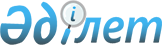 О внесении изменений в решение Уральского городского маслихата от 9 января 2020 года №39-3 "О бюджете поселков, сельского округа на 2020-2022 годы"
					
			Утративший силу
			
			
		
					Решение Уральского городского маслихата Западно-Казахстанской области от 15 апреля 2020 года № 43-3. Зарегистрировано Департаментом юстиции Западно-Казахстанской области 17 апреля 2020 года № 6174. Утратило силу решением Уральского городского маслихата Западно-Казахстанской области от 31 марта 2021 года № 3-5
      Сноска. Утратило силу решением Уральского городского маслихата Западно-Казахстанской области от 31.03.2021 № 3-5 (вводится в действие со дня первого официального опубликования).
      В соответствии с Бюджетным кодексом Республики Казахстан от 4 декабря 2008 года, Законом Республики Казахстан от 23 января 2001 года "О местном государственном управлении и самоуправлении в Республике Казахстан" Уральский городской маслихат РЕШИЛ:
      1. Внести в решение Уральского городского маслихата от 9 января 2020 года №39-3 "О бюджете поселков, сельского округа на 2020-2022 годы" (зарегистрированное в Реестре государственной регистрации нормативных правовых актов №5929, опубликованное 13 января 2020 года в Эталонном контрольном банке нормативных правовых актов Республики Казахстан) следующие изменения:
      пункт 1 изложить в следующей редакции:
      "1. Утвердить бюджет поселка Зачаганск города Уральск на 2020-2022 годы согласно приложениям 1, 2 и 3 соответственно, в том числе на 2020 год в следующих объемах:
      1) доходы – 350 554 тысячи тенге:
      налоговые поступления – 120 500 тысяч тенге;
      неналоговые поступления – 1 789 тысяч тенге;
      поступления от продажи основного капитала – 0 тенге;
      поступления трансфертов – 228 265 тысяч тенге;
      2) затраты – 371 502 тысяч тенге;
      3) чистое бюджетное кредитование – 0 тенге:
      бюджетные кредиты – 0 тенге; 
      погашение бюджетных кредитов – 0 тенге;
      4) сальдо по операциям с финансовыми активами – 0 тенге:
      приобретение финансовых активов – 0 тенге;
      поступления от продажи финансовых активов государства – 0 тенге;
      5) дефицит (профицит) бюджета – -20 948 тысяч тенге;
      6) финансирование дефицита (использование профицита) бюджета – 20 948 тысяч тенге:
      поступления займов – 0 тенге;
      погашение займов – 0 тенге;
      используемые остатки бюджетных средств – 20 948 тенге.";
      пункт 2 изложить в следующей редакции:
      "2. Утвердить бюджет поселка Круглоозерный города Уральск на 2020-2022 годы согласно приложениям 4, 5 и 6 соответственно, в том числе на 2020 год в следующих объемах:
      1) доходы – 99 156 тысяч тенге:
      налоговые поступления – 8 789 тысяч тенге;
      неналоговые поступления – 620 тысяч тенге;
      поступления от продажи основного капитала – 0 тенге;
      поступления трансфертов – 89 747 тысяч тенге;
      2) затраты – 99 330 тысяч тенге;
      3) чистое бюджетное кредитование – 0 тенге:
      бюджетные кредиты – 0 тенге; 
      погашение бюджетных кредитов – 0 тенге;
      4) сальдо по операциям с финансовыми активами – 0 тенге:
      приобретение финансовых активов – 0 тенге;
      поступления от продажи финансовых активов государства – 0 тенге;
      5) дефицит (профицит) бюджета – -174 тысячи тенге;
      6) финансирование дефицита (использование профицита) бюджета – 174 тысячи тенге:
      поступления займов – 0 тенге;
      погашение займов – 0 тенге;
      используемые остатки бюджетных средств – 174 тысячи тенге.";
      пункт 3 изложить в следующей редакции:
      "3. Утвердить бюджет Желаевского сельского округа города Уральск на 2020-2022 годы согласно приложениям 7, 8 и 9 соответственно, в том числе на 2020 год в следующих объемах:
      1) доходы – 74 320 тысяч тенге:
      налоговые поступления – 9 751 тысяча тенге;
      неналоговые поступления – 201 тысяча тенге;
      поступления от продажи основного капитала – 0 тенге;
      поступления трансфертов – 64 368 тысяч тенге;
      2) затраты – 77 699 тысяч тенге;
      3) чистое бюджетное кредитование – 0 тенге:
      бюджетные кредиты – 0 тенге; 
      погашение бюджетных кредитов – 0 тенге;
      4) сальдо по операциям с финансовыми активами – 0 тенге:
      приобретение финансовых активов – 0 тенге;
      поступления от продажи финансовых активов государства – 0 тенге;
      5) дефицит (профицит) бюджета – -3 379 тысяч тенге;
      6) финансирование дефицита (использование профицита) бюджета – 3 379 тысяч тенге:
      поступления займов – 0 тенге;
      погашение займов – 0 тенге;
      используемые остатки бюджетных средств – 3 379 тысяч тенге.";
      приложения 1, 4 и 7 к указанному решению изложить в новой редакции согласно приложениям 1, 2 и 3 к настоящему решению.
      2. Руководителю аппарата Уральского городского маслихата (С.Давлетов) обеспечить государственную регистрацию данного решения в органах юстиции. 
      3. Настоящее решение вводится в действие с 1 января 2020 года. Бюджет поселка Зачаганск на 2020 год
      тысяч тенге Бюджет поселка Круглоозерный на 2020 год
      тысяч тенге Бюджет Желаевского сельского округа на 2020 год
      тысяч тенге
					© 2012. РГП на ПХВ «Институт законодательства и правовой информации Республики Казахстан» Министерства юстиции Республики Казахстан
				
      Председатель сессии

В. Крылов

      Секретарь Уральского городского маслихата

А. Аубекеров
Приложение 1 
к решению Уральского 
городского маслихата 
от 15 апреля 2020 года № 43-3Приложение 1 
к решению Уральского 
городского маслихата 
от 9 января 2020 года №39-3
Категория
Категория
Категория
Категория
Категория
Категория
Сумма
Класс
Класс
Класс
Класс
Класс
Сумма
Подкласс
Подкласс
Подкласс
Подкласс
Сумма
Специфика
Специфика
Специфика
Сумма
Наименование
Сумма
1) Доходы
 350 554
1
Налоговые поступления
120 500
01
Подоходный налог
27 000
2
Индивидуальный подоходный налог
27 000
04
Hалоги на собственность
91 500
1
Hалоги на имущество
27 000
3
Земельный налог
10 000
4
Hалог на транспортные средства
54 500
05
Внутренние налоги на товары, работы и услуги
2 000
4
Сборы за ведение предпринимательской и профессиональной деятельности
2 000
2
Неналоговые поступления
1 789
01
Доходы от государственной собственности
1 789
5
Доходы от аренды имущества, находящегося в государственной собственности
1 789
3
Поступления от продажи основного капитала
0
01
Продажа государственного имущества, закрепленного за государственными учреждениями
0
1
Продажа государственного имущества, закрепленного за государственными учреждениями
0
4
Поступления трансфертов
228 265
02
Трансферты из вышестоящих органов государственного управления
228 265
3
Трансферты из районного (города областного значения) бюджета
228 265
Функциональная группа
Функциональная группа
Функциональная группа
Функциональная группа
Функциональная группа
Функциональная группа
Сумма
Функциональная подгруппа
Функциональная подгруппа
Функциональная подгруппа
Функциональная подгруппа
Функциональная подгруппа
Сумма
Администратор бюджетных программ
Администратор бюджетных программ
Администратор бюджетных программ
Администратор бюджетных программ
Сумма
Программа
Программа
Программа
Сумма
Подпрограмма
Подпрограмма
Сумма
Наименование
Сумма
2) Затраты
 371 502
01
Государственные услуги общего характера
47 353
1
Представительные, исполнительные и другие органы, выполняющие общие функции государственного управления
47 353
124
Аппарат акима города районного значения, села, поселка, сельского округа
47 353
001
Услуги по обеспечению деятельности акима города районного значения, села, поселка, сельского округа
46 903
022
Капитальные расходы государственного органа
450
07
Жилищно-коммунальное хозяйство
289 664
3
Благоустройство населенных пунктов
289 664
124
Аппарат акима города районного значения, села, поселка, сельского округа
289 664
008
Освещение улиц в населенных пунктах
55 776
009
Обеспечение санитарии населенных пунктов
179 549
011
Благоустройство и озеленение населенных пунктов
54 339
08
Культура, спорт, туризм и информационное пространство
1100
1
Деятельность в области культуры
1100
124
Аппарат акима города районного значения, села, поселка, сельского округа
1100
006
Поддержка культурно-досуговой работы на местном уровне
1100
12
Транспорт и коммуникации
33 384
1
Автомобильный транспорт
33 384
124
Аппарат акима города районного значения, села, поселка, сельского округа
33 384
013
Обеспечение функционирования автомобильных дорог в городах районного значения, селах,поселках, сельских округах
33 384
15
Трансферты
1
1
Трансферты
1
124
Аппарат акима города районного значения, села, поселка, сельского округа
1
048
Возврат неиспользованных (недоиспользованных) целевых трансфертов
1
3) Чистое бюджетное кредитование
0
Бюджетные кредиты
0
Категория
Категория
Категория
Категория
Категория
Категория
Сумма
Класс
Класс
Класс
Класс
Класс
Сумма
Подкласс
Подкласс
Подкласс
Подкласс
Сумма
Специфика
Специфика
Специфика
Сумма
Наименование
Сумма
5
Погашение бюджетных кредитов
 0
01
Погашение бюджетных кредитов
0
1
Погашение бюджетных кредитов, выданных из государственного бюджета
0
4) Сальдо по операциям с финансовыми активами
0
Функциональная группа
Функциональная группа
Функциональная группа
Функциональная группа
Функциональная группа
Функциональная группа
Сумма
Функциональная подгруппа
Функциональная подгруппа
Функциональная подгруппа
Функциональная подгруппа
Функциональная подгруппа
Сумма
Администратор бюджетных программ
Администратор бюджетных программ
Администратор бюджетных программ
Администратор бюджетных программ
Сумма
Программа
Программа
Программа
Сумма
Подпрограмма
Подпрограмма
Сумма
Наименование
Сумма
Приобретение финансовых активов
 0
13
Прочие
0
9
Прочие
0
Категория
Категория
Категория
Категория
Категория
Категория
Сумма
Класс
Класс
Класс
Класс
Класс
Сумма
Подкласс
Подкласс
Подкласс
Подкласс
Сумма
Специфика
Специфика
Специфика
Сумма
Наименование
Сумма
6
Поступления от продажи финансовых активов государства
0
01
Поступления от продажи финансовых активов государства
0
1
Поступления от продажи финансовых активов внутри страны
0
5) Дефицит (профицит) бюджета
 - 20 948
6) Финансирование дефицита (использование профицита) бюджета
20 948
7
Поступления займов
0
01
Внутренние государственные займы
0
2
Договоры займа
0
Функциональная группа
Функциональная группа
Функциональная группа
Функциональная группа
Функциональная группа
Функциональная группа
Сумма
Функциональная подгруппа
Функциональная подгруппа
Функциональная подгруппа
Функциональная подгруппа
Функциональная подгруппа
Сумма
Администратор бюджетных программ
Администратор бюджетных программ
Администратор бюджетных программ
Администратор бюджетных программ
Сумма
Бюджетная программа
Бюджетная программа
Бюджетная программа
Сумма
Подпрограмма
Подпрограмма
Сумма
Наименование
Сумма
16
Погашение займов
 0
1
Погашение займов 
0
Категория
Категория
Категория
Категория
Категория
Категория
Сумма
Класс
Класс
Класс
Класс
Класс
Сумма
Подкласс
Подкласс
Подкласс
Подкласс
Сумма
Специфика
Специфика
Специфика
Сумма
Наименование
Сумма
8
Используемые остатки бюджетных средств
 20 948
01
Остатки бюджетных средств
20 948
1
Свободные остатки бюджетных средств
20 948
01
Свободные остатки бюджетных средств
20 948Приложение 2
к решению Уральского 
городского маслихата 
от 15 апреля 2020 года № 43-3Приложение 4 
к решению Уральского 
городского маслихата 
от 9 января 2020 года №39-3
Категория
Категория
Категория
Категория
Категория
Категория
Сумма
Класс
Класс
Класс
Класс
Класс
Сумма
Подкласс
Подкласс
Подкласс
Подкласс
Сумма
Специфика
Специфика
Специфика
Сумма
Наименование
Сумма
1) Доходы
 99 156
1
Налоговые поступления
8 789
01
Подоходный налог
1 000
2
Индивидуальный подоходный налог
1 000
04
Hалоги на собственность
7 789
1
Hалоги на имущество
1 500
3
Земельный налог
1 000
4
Hалог на транспортные средства
5 289
2
Неналоговые поступления
620
01
Доходы от государственной собственности
620
5
Доходы от аренды имущества, находящегося в государственной собственности
620
3
Поступления от продажи основного капитала
0
01
Продажа государственного имущества, закрепленного за государственными учреждениями
0
1
Продажа государственного имущества, закрепленного за государственными учреждениями
0
4
Поступления трансфертов
89 747
02
Трансферты из вышестоящих органов государственного управления
89 747
3
Трансферты из районного (города областного значения) бюджета
89 747
Функциональная группа
Функциональная группа
Функциональная группа
Функциональная группа
Функциональная группа
Функциональная группа
Сумма
Функциональная подгруппа
Функциональная подгруппа
Функциональная подгруппа
Функциональная подгруппа
Функциональная подгруппа
Сумма
Администратор бюджетных программ
Администратор бюджетных программ
Администратор бюджетных программ
Администратор бюджетных программ
Сумма
Программа
Программа
Программа
Сумма
Подпрограмма
Подпрограмма
Сумма
Наименование
Сумма
2) Затраты
 99 330
01
Государственные услуги общего характера
35 161
1
Представительные, исполнительные и другие органы, выполняющие общие функции государственного управления
35 161
124
Аппарат акима города районного значения, села, поселка, сельского округа
35 161
001
Услуги по обеспечению деятельности акима города районного значения, села, поселка, сельского округа
35 161
07
Жилищно-коммунальное хозяйство
57 096
3
Благоустройство населенных пунктов
57 096
124
Аппарат акима города районного значения, села, поселка, сельского округа
57 096
008
Освещение улиц в населенных пунктах
20 098
009
Обеспечение санитарии населенных пунктов
25 292
011
Благоустройство и озеленение населенных пунктов
11 706
12
Транспорт и коммуникации
5 350
1
Автомобильный транспорт
5 350
124
Аппарат акима города районного значения, села, поселка, сельского округа
5 350
013
Обеспечение функционирования автомобильных дорог в городах районного значения, селах,поселках, сельских округах
5 350
15
Трансферты
1 723
 1
Трансферты
1 723
124
Аппарат акима города районного значения, села, поселка, сельского округа
1 723
048
Возврат неиспользованных (недоиспользованных) целевых трансфертов
1 723
3) Чистое бюджетное кредитование
0
Бюджетные кредиты
0
Категория
Категория
Категория
Категория
Категория
Категория
Сумма
Класс
Класс
Класс
Класс
Класс
Сумма
Подкласс
Подкласс
Подкласс
Подкласс
Сумма
Специфика
Специфика
Специфика
Сумма
Наименование
Сумма
5
Погашение бюджетных кредитов
 0
01
Погашение бюджетных кредитов
0
1
Погашение бюджетных кредитов, выданных из государственного бюджета
0
4) Сальдо по операциям с финансовыми активами
0
Функциональная группа
Функциональная группа
Функциональная группа
Функциональная группа
Функциональная группа
Функциональная группа
Сумма
Функциональная подгруппа
Функциональная подгруппа
Функциональная подгруппа
Функциональная подгруппа
Функциональная подгруппа
Сумма
Администратор бюджетных программ
Администратор бюджетных программ
Администратор бюджетных программ
Администратор бюджетных программ
Сумма
Программа
Программа
Программа
Сумма
Подпрограмма
Подпрограмма
Сумма
Наименование
Сумма
Приобретение финансовых активов
 0
13
Прочие
0
9
Прочие
0
Категория
Категория
Категория
Категория
Категория
Категория
Сумма
Класс
Класс
Класс
Класс
Класс
Сумма
Подкласс
Подкласс
Подкласс
Подкласс
Сумма
Специфика
Специфика
Специфика
Сумма
Наименование
Сумма
6
Поступления от продажи финансовых активов государства
0
01
Поступления от продажи финансовых активов государства
0
1
Поступления от продажи финансовых активов внутри страны
0
5) Дефицит (профицит) бюджета
 - 174
6) Финансирование дефицита (использование профицита) бюджета
174
7
Поступления займов
0
01
Внутренние государственные займы
0
2
Договоры займа
0
Функциональная группа
Функциональная группа
Функциональная группа
Функциональная группа
Функциональная группа
Функциональная группа
Сумма
Функциональная подгруппа
Функциональная подгруппа
Функциональная подгруппа
Функциональная подгруппа
Функциональная подгруппа
Сумма
Администратор бюджетных программ
Администратор бюджетных программ
Администратор бюджетных программ
Администратор бюджетных программ
Сумма
Бюджетная программа
Бюджетная программа
Бюджетная программа
Сумма
Подпрограмма
Подпрограмма
Сумма
Наименование
Сумма
16
Погашение займов
 0
1
Погашение займов 
0
Категория
Категория
Категория
Категория
Категория
Категория
Сумма
Класс
Класс
Класс
Класс
Класс
Сумма
Подкласс
Подкласс
Подкласс
Подкласс
Сумма
Специфика
Специфика
Специфика
Сумма
Наименование
Сумма
8
Используемые остатки бюджетных средств
 174
01
Остатки бюджетных средств
174
1
Свободные остатки бюджетных средств
174
01
Свободные остатки бюджетных средств
174Приложение 3
к решению Уральского 
городского маслихата 
от 15 апреля 2020 года № 43-3Приложение 7
к решению Уральского 
городского маслихата 
от 9 января 2020 года № 39-3
Категория
Категория
Категория
Категория
Категория
Категория
Сумма
Класс
Класс
Класс
Класс
Класс
Сумма
Подкласс
Подкласс
Подкласс
Подкласс
Сумма
Специфика
Специфика
Специфика
Сумма
Наименование
Сумма
1) Доходы
 74 320
1
Налоговые поступления
9 751
01
Подоходный налог
1 500
2
Индивидуальный подоходный налог
1 500
04
Hалоги на собственность
8 251
1
Hалоги на имущество
729
3
Земельный налог
5 500
4
Hалог на транспортные средства
2 022
2
Неналоговые поступления
201
01
Доходы от государственной собственности
201
5
Доходы от аренды имущества, находящегося в государственной собственности
201
3
Поступления от продажи основного капитала
0
01
Продажа государственного имущества, закрепленного за государственными учреждениями
0
1
Продажа государственного имущества, закрепленного за государственными учреждениями
0
4
Поступления трансфертов
64 368
02
Трансферты из вышестоящих органов государственного управления
64 368
3
Трансферты из районного (города областного значения) бюджета
64 368
Функциональная группа
Функциональная группа
Функциональная группа
Функциональная группа
Функциональная группа
Функциональная группа
Сумма
Функциональная подгруппа
Функциональная подгруппа
Функциональная подгруппа
Функциональная подгруппа
Функциональная подгруппа
Сумма
Администратор бюджетных программ
Администратор бюджетных программ
Администратор бюджетных программ
Администратор бюджетных программ
Сумма
Программа
Программа
Программа
Сумма
Подпрограмма
Подпрограмма
Сумма
Наименование
Сумма
2) Затраты
 77 699
01
Государственные услуги общего характера
23 206
1
Представительные, исполнительные и другие органы, выполняющие общие функции государственного управления
23 206
124
Аппарат акима города районного значения, села, поселка, сельского округа
23 206
001
Услуги по обеспечению деятельности акима города районного значения, села, поселка, сельского округа
22 756
022
Капитальные расходы государственного органа
450
07
Жилищно-коммунальное хозяйство
51 036
3
Благоустройство населенных пунктов
51 036
124
Аппарат акима города районного значения, села, поселка, сельского округа
51 036
008
Освещение улиц в населенных пунктах
9 365
009
Обеспечение санитарии населенных пунктов
31 630
011
Благоустройство и озеленение населенных пунктов
10 041
12
Транспорт и коммуникации
3 435
1
Автомобильный транспорт
3 435
124
Аппарат акима города районного значения, села, поселка, сельского округа
3 435
013
Обеспечение функционирования автомобильных дорог в городах районного значения, селах,поселках, сельских округах
3 435
15
Трансферты
22
 1
Трансферты
22
124
Аппарат акима города районного значения, села, поселка, сельского округа
22
048
Возврат неиспользованных (недоиспользованных) целевых трансфертов
22
3) Чистое бюджетное кредитование
0
Бюджетные кредиты
0
Категория
Категория
Категория
Категория
Категория
Категория
Сумма
Класс
Класс
Класс
Класс
Класс
Сумма
Подкласс
Подкласс
Подкласс
Подкласс
Сумма
Специфика
Специфика
Специфика
Сумма
Наименование
Сумма
5
Погашение бюджетных кредитов
 0
01
Погашение бюджетных кредитов
0
1
Погашение бюджетных кредитов, выданных из государственного бюджета
0
4) Сальдо по операциям с финансовыми активами
0
Функциональная группа
Функциональная группа
Функциональная группа
Функциональная группа
Функциональная группа
Функциональная группа
Сумма
Функциональная подгруппа
Функциональная подгруппа
Функциональная подгруппа
Функциональная подгруппа
Функциональная подгруппа
Сумма
Администратор бюджетных программ
Администратор бюджетных программ
Администратор бюджетных программ
Администратор бюджетных программ
Сумма
Программа
Программа
Программа
Сумма
Подпрограмма
Подпрограмма
Сумма
Наименование
Сумма
Приобретение финансовых активов
 0
13
Прочие
0
9
Прочие
0
Категория
Категория
Категория
Категория
Категория
Категория
Сумма
Класс
Класс
Класс
Класс
Класс
Сумма
Подкласс
Подкласс
Подкласс
Подкласс
Сумма
Специфика
Специфика
Специфика
Сумма
Наименование
Сумма
6
Поступления от продажи финансовых активов государства
0
01
Поступления от продажи финансовых активов государства
0
1
Поступления от продажи финансовых активов внутри страны
0
5) Дефицит (профицит) бюджета
 - 3 379
6) Финансирование дефицита (использование профицита) бюджета
3 379
7
Поступления займов
0
01
Внутренние государственные займы
0
2
Договоры займа
0
Функциональная группа
Функциональная группа
Функциональная группа
Функциональная группа
Функциональная группа
Функциональная группа
Сумма
Функциональная подгруппа
Функциональная подгруппа
Функциональная подгруппа
Функциональная подгруппа
Функциональная подгруппа
Сумма
Администратор бюджетных программ
Администратор бюджетных программ
Администратор бюджетных программ
Администратор бюджетных программ
Сумма
Бюджетная программа
Бюджетная программа
Бюджетная программа
Сумма
Подпрограмма
Подпрограмма
Сумма
Наименование
Сумма
16
Погашение займов
 0
1
Погашение займов 
0
Категория
Категория
Категория
Категория
Категория
Категория
Сумма
Класс
Класс
Класс
Класс
Класс
Сумма
Подкласс
Подкласс
Подкласс
Подкласс
Сумма
Специфика
Специфика
Специфика
Сумма
Наименование
Сумма
8
Используемые остатки бюджетных средств
 3 379
01
Остатки бюджетных средств
3 379
1
Свободные остатки бюджетных средств
3 379
01
Свободные остатки бюджетных средств
3 379